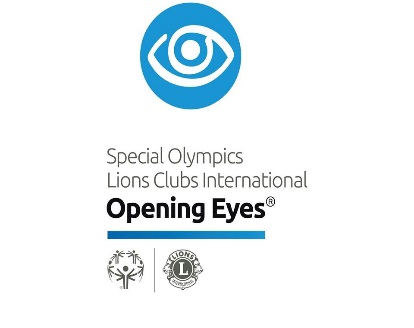 MODULO DI PRE-ADESIONE VARESE 2020Compila e invia questo modulo entro il 15 marzo in formato word e compilato in ogni suo puntoEsclusivamente a questo indirizzoscreening@solcioe.itNome e Cognome: Città, Via, Provincia:cell:                                                         email personale (no università):sono: 	(segnare con una X)O	Ottico Optometrista                O           Studente in Ottica e Optometria al 3^ anno                             Nome dell’Università				Docente di riferimentoSono interessato a partecipare (segnare con una X)O	1^ sessione	da lunedì 15 Giugno  a martedì 16 Giugno (con arrivo domenica 14 entro le ore 15.30 e partenza martedì 15 dopo le ore 14.00)O           2^ sessione	da martedì 16 Giugno a mercoledì 17 Giugno(con arrivo martedì entro le ore 11.00 e partenza mercoledì dopo le ore 18.00)Se hai già partecipato gli anni scorsi, hai già le due magliette blu dei volontari?O         Sì                        O Ne ho solo una                       O  Sono un nuovo volontarioTaglia maglietta:       O  S           O   M          O  L           O  XL            O  XXL      Se desideri diventare socio  del nostro programma, la quota associativa, è di   € 52,00 da versare al seguente IbanSolcioe (IT72Q0521601613000000040167)Sia la conferma da parte nostra per la tua partecipazione che tutte le notizie relative ti verranno comunicate esclusivamente tramite email.